6 апреля 2020г.  урок алгебры в 8А классе.        Учитель Ревунцова Л. Н.Тема урока: «Решение квадратных уравнений"(урок повторения )Цели урока:Дидактическиеповторить, обобщить знания по теме «Квадратные уравнения»;учить сравнивать, делать выводы;показать практическое приложение темы.Развивающиеразвивать логическое мышление и мировоззрение учащихся.Воспитательные:Воспитание у школьников устойчивого интереса к математике.                           Ход урока:І этап урока: Фронтальная беседа по вопросам:1)Что называется квадратным уравнением?2)Что называется корнем уравнения?3)Сколько корней может иметь квадратное уравнение?4)Виды квадратных уравнений и их решение.5) А как  называется уравнение, у которого старший коэффициент равен1?6) Что  необходимо найти, чтобы решить  уравнение ? 7)Что такое дискриминант?Неполные квадратные уравнения:ах2 +вх=0, с=0;   2) ах2 +с=0, в=0;  3) ах2=0, в=0,с=0.  Полные квадратные уравнения: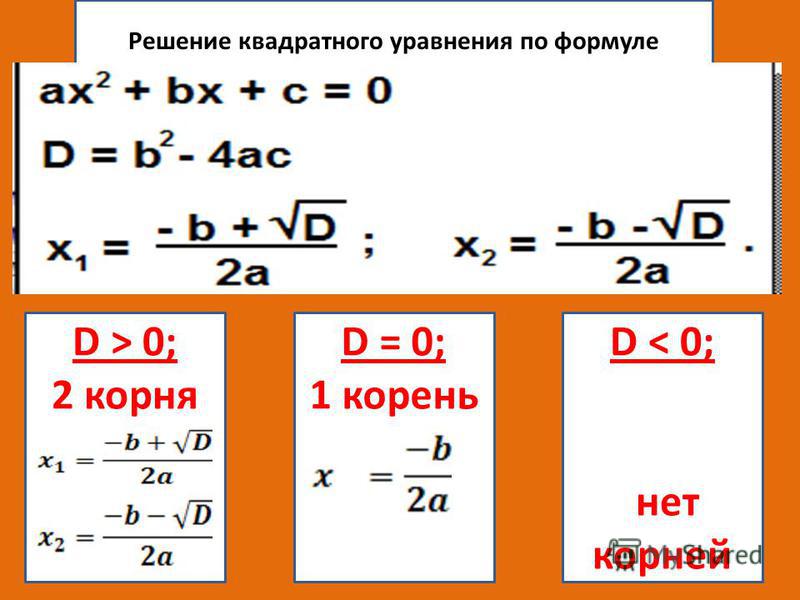 Теорема Виета:  ах2 +вх+с =0 полное квадратное уравнениеЕсли D≥0,   то  х1+ х2=-b/a; х1* х2=c/a                               Ответ: -5; 2 Приведенное квадратное уравнение:а=1, то х2 +вх+с =0 можно попытаться применить Т. Виета:   х1+ х2= -b; х1* х2=cНапример:   х2-+3х – 10 = 0                  х+ х2= -3; х1* х2=-10       х1  = -5     х2 = 2    ІІ этап урока: ТестІІІ этап урока: Решение уравнений а) Неполные квадратные уравнения:1)10х2 +5х=0             2) х2 – 4=0                      3) 2х3 -18х=05х(2х+1)=0                (х-2)(х+2)=0                       2х(х2 -9)=05х=0 или 2х+1=0        х-2=0 или х+2=0             2х=0или  х2 -9 =0  х=0         2х=-1              х=2       х=-2                      х=0   (х-3)(х+3)=0               х=-0,5                                                                  х-3=0  х+3=0Ответ: 0; -0,5             Ответ: -2; 2                                     х=3     х=-3                                                                                Ответ: -3; 0; 3б) Полные квадратные уравнения:   D; в) Приведенное квадратное уравнениеНе решая уравнение,Найдите:а )Сумму корней:б) Произведение корней:в) Корни данного уравнения.І V этап урока - Физкульминутка( Гимнастика для глаз )На уроке мы сидимИ во все глаза глядим,А глаза нам говорят,Что они уже болят.V этап урока. Самостоятельная работа 1)х2- 3х – 10 = 0          5) х2 – 1 = 0                     ответы2)х2 – 7х + 10 = 0        6) х2 – 3х + 2 = 03)х2 – 6х + 8 = 0          7) х2 + х - 6 = 04)х2 – 3х - 4 = 0           8) х2 + 5х + 6 = 0 V І  этап урока. А сейчас вы все испытаете на себе роль учителя. Перед вами лежат примеры решенных уравнений нерадивым учеником (карточка № 2). Вам нужно найти ошибки (если они есть) и исправить их. 1)		2) 3)Все проверили данные уравнения? И выставили оценку ученику? Кто он - отличник или двоечник?V І І  Итог урока и   домашнее задание:   Решить  уравнения и разгадать буквоград.1)х2 -3х =0    2) х2 – 7х +6 =0   3) х2-9 =0   4)х2 +3х – 4 =05) х2 + 8х +16 =0  6)х2 +5х + 6 = 0   7) х2 +8х -12 =0 8)х2 +5х – 6 =09) х2 –х – 6 =0  10) х2 +3х – 18 =0  11)х2 – х – 12 =0 12)х2-2х -35 =013) х2 -3х – 18 =0  14)х2 – 8х +7 =0  15)х2- 7х +10 =016)х2 –х -2 =0  17)х2 -3х +2 =0   18)х2 -4х -5=0Буквоград. Проанализируйте высказывания. Зачеркните в таблице буквы, обозначающие ложные высказывания (номер высказывания совпадает с порядковым номером буквы). Из оставшихся букв получите слово.1. Уравнение x2+9=0 имеет два корня.2.В уравнении x2-2x+1=0 единственный корень.3. В уравнении x2-5x+3=0 сумма корней равна - 5.4. В уравнении x2+3x=0 один из корней – отрицательное число.5. В уравнении x2=0 дискриминант равен 0.6. Уравнение x2-8x-3=0 не имеет корней.7. Корнями уравнения x2-100x+99=0 являются числа 99 и 1.8. Произведение корней уравнения x2-11x+9=0 равно - 9.9. Корни уравнения x2 – 0,16 = 0 равны .?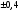 10. Уравнение x2-9x+8=0 является неполным.11. Если дискриминант уравнения – число отрицательное, то уравнение не имеет корней.12. Корни уравнения x2-4х =0 являются противоположными числами.13. Уравнение x2 =0 имеет один корень.Должно получится слово-отличноV І І І  Рефлексия.Урок мне хочется закончить словами:  Спешите делать добрые дела,И многие проблемы разрешатся.Душа и сердце пусть у вас всегда,От зла и лести будут очищаться!Спешите делать добрые дела,За подвиги награды не просите.Добро дороже ценится тогда,Когда мы забываем о корысти.Спешите делать добрые дела,Добро само собой не совершится,Кому-то другом станешь навсегда,А кто-то за тебя будет молиться!                          Всем спасибо, будьте здоровы.
1
2
3
4
5
6
7
8
9
10
11
12
13
М
О
Д
Т
Л
Р
И
К
Ч
Г
Н
А
О